DIRECCION NACIONAL DE PARQUES Y RECREACIONPLANOSPARQUE DE SAN JOSE, COPAN.Planta arquitectónicaPlanta constructivaPlanta eléctricaPlanta suelosFachadasÁrea de juegosDetalles de acceso y cercoDetalles de sendero y placaÁrea de zumbaEquipamiento #1Equipamiento #2MobiliarioPerspectivas #1Perspectivas #2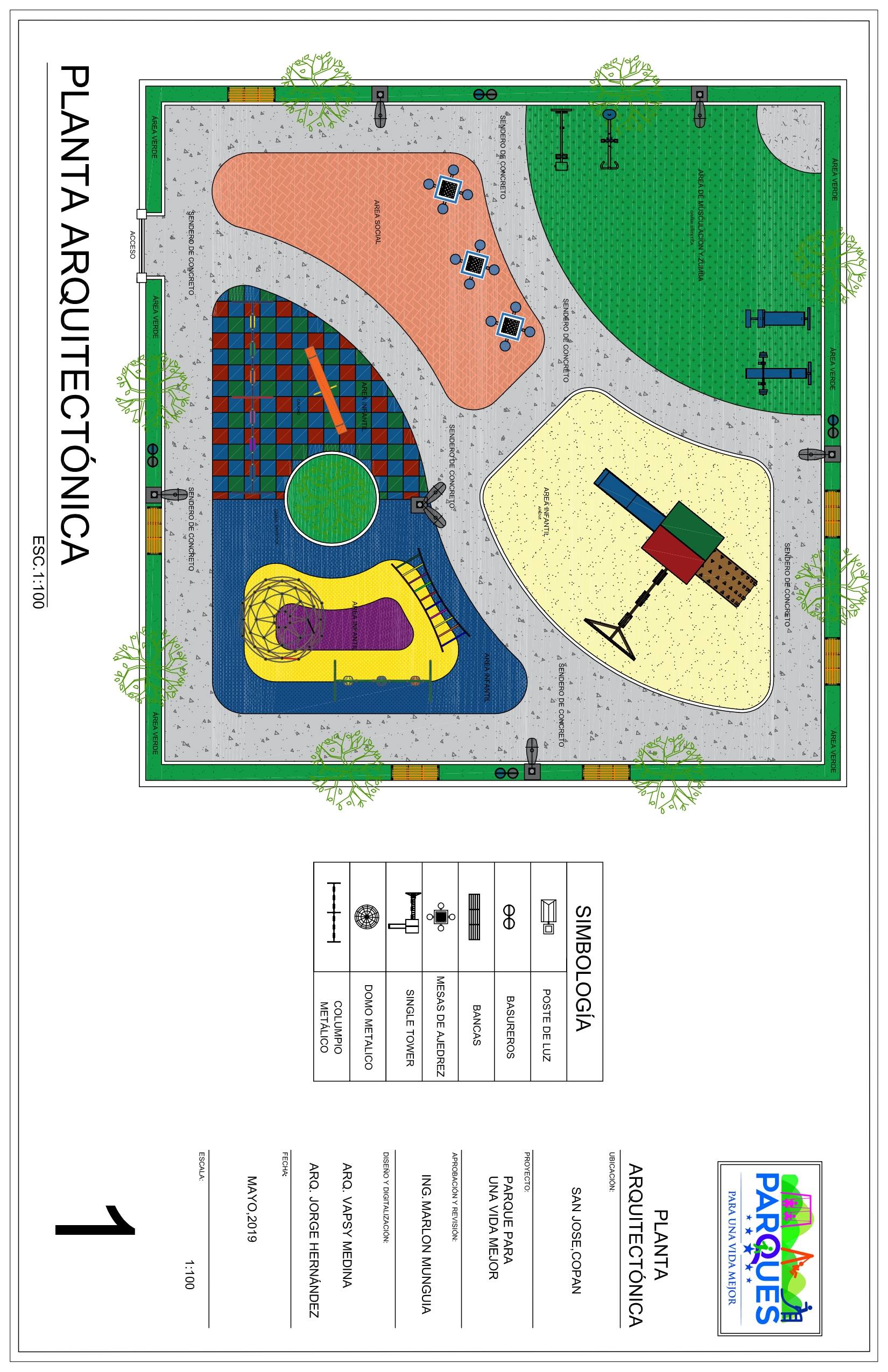 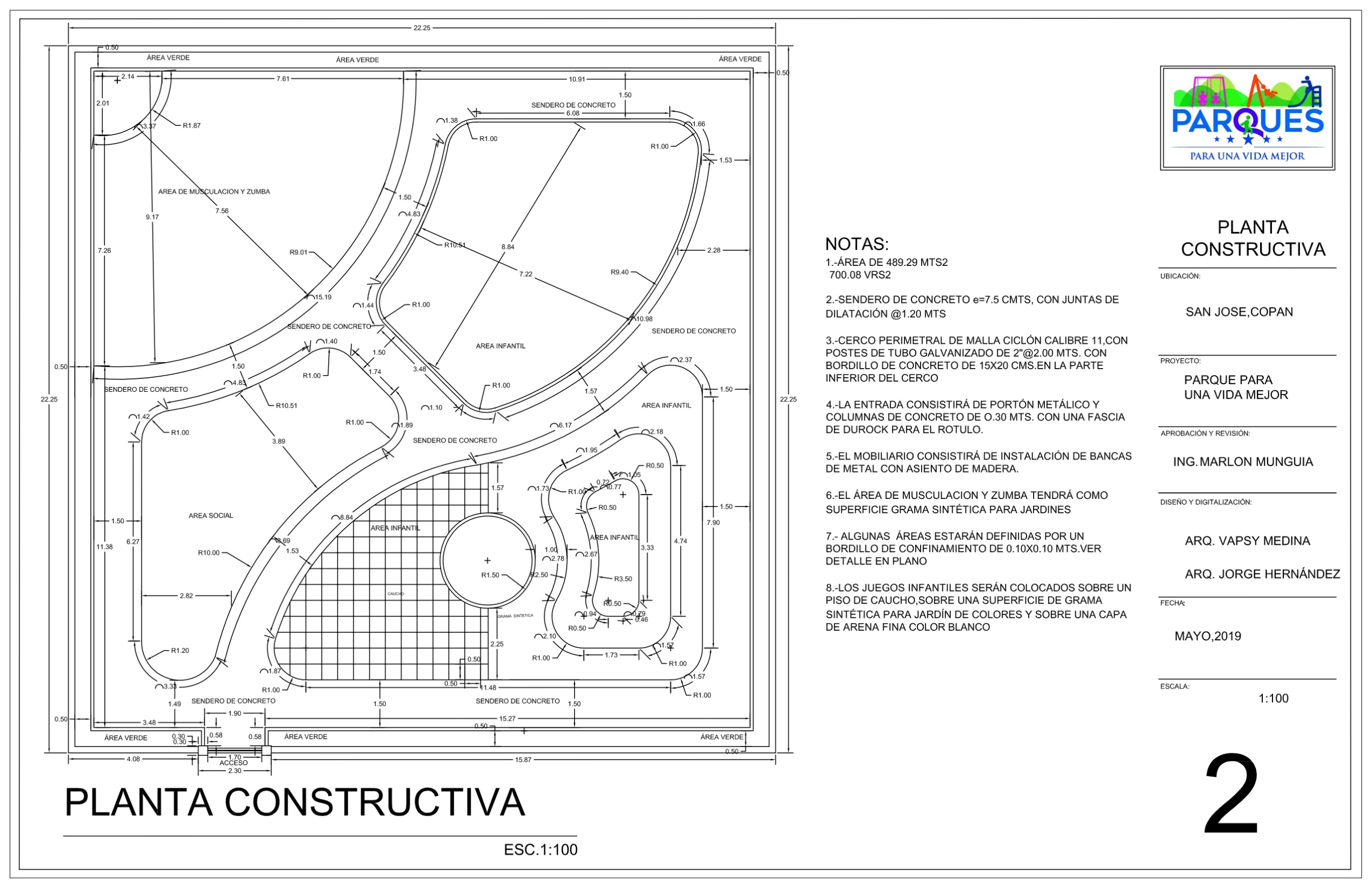 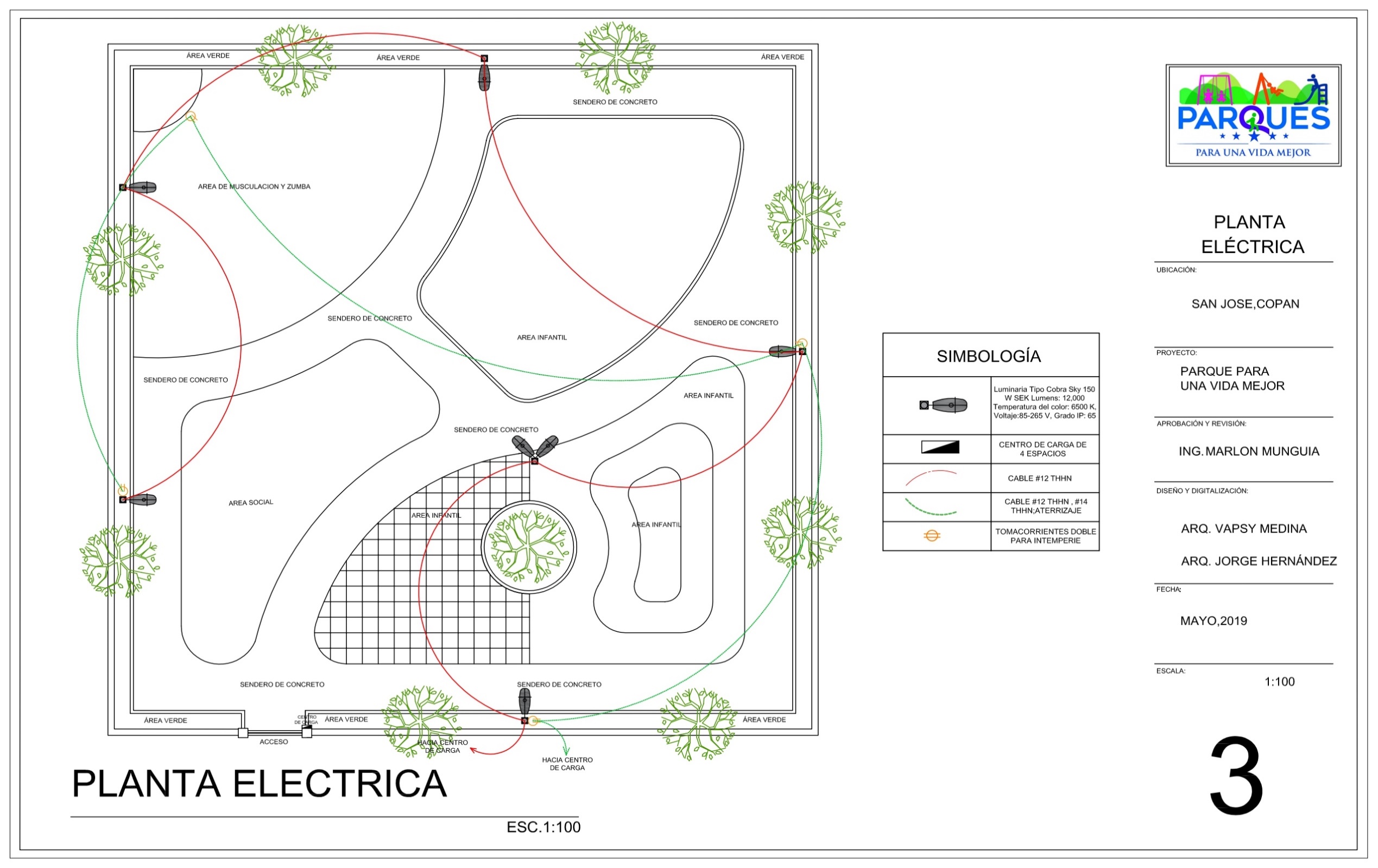 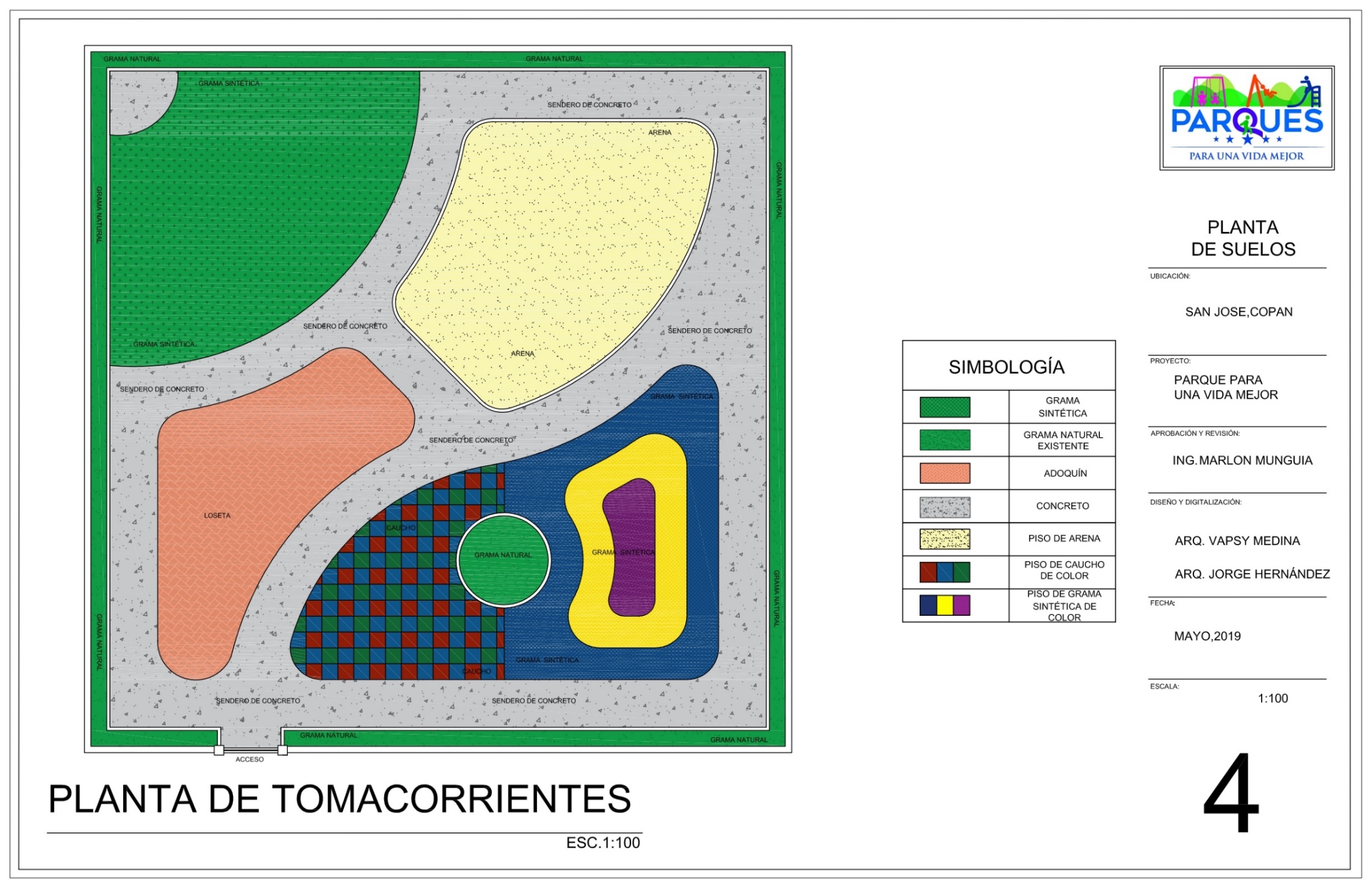 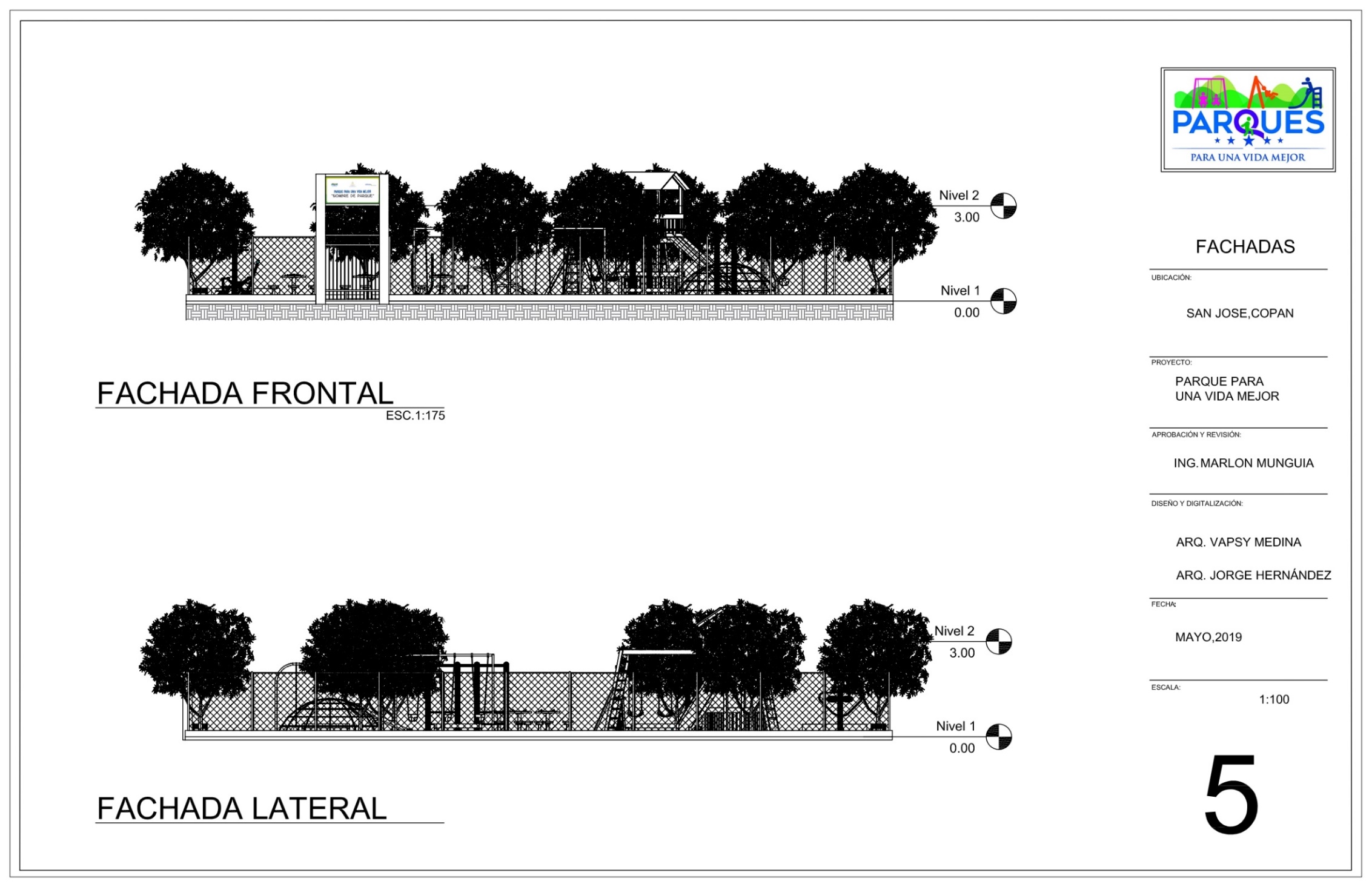 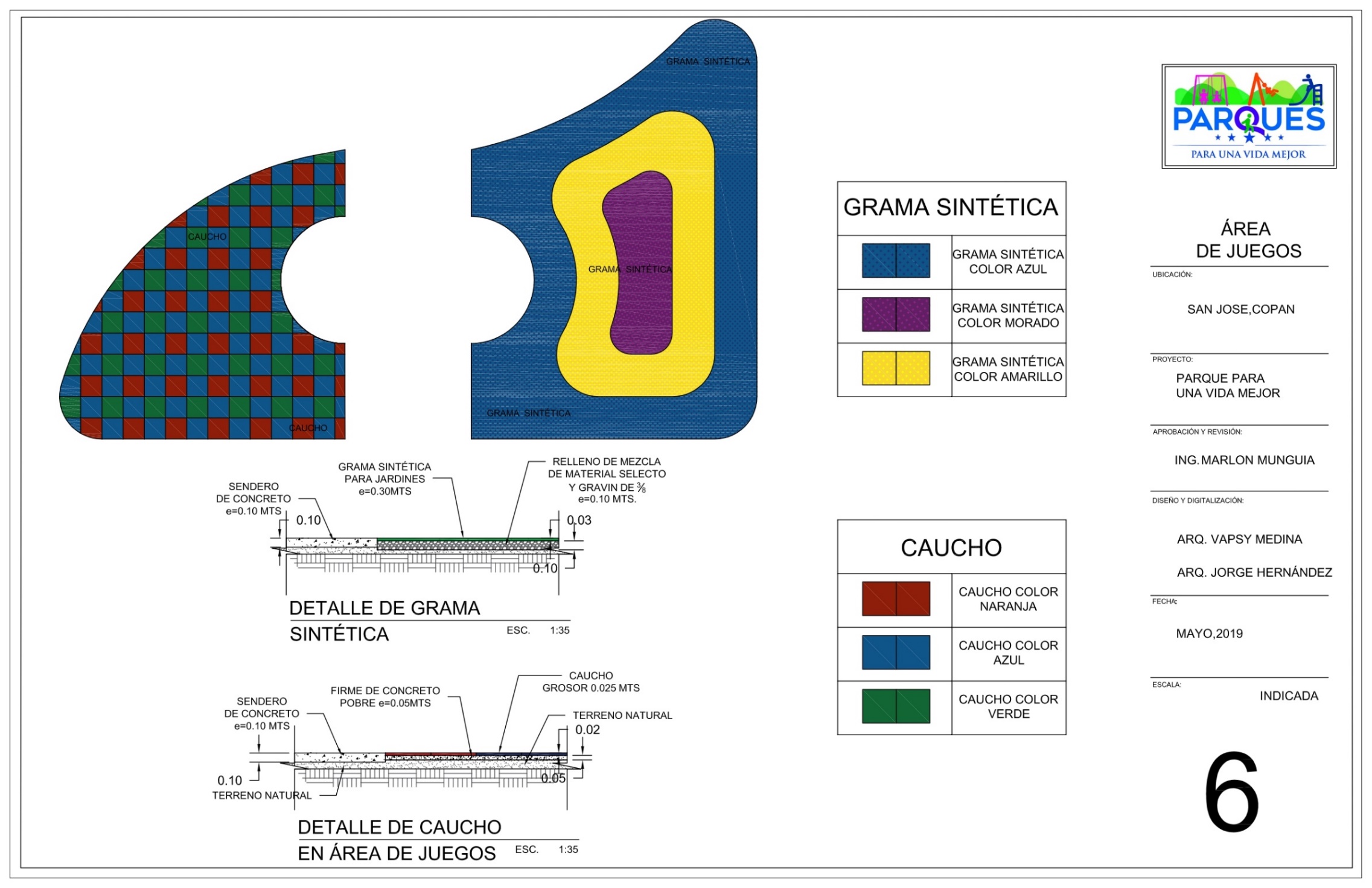 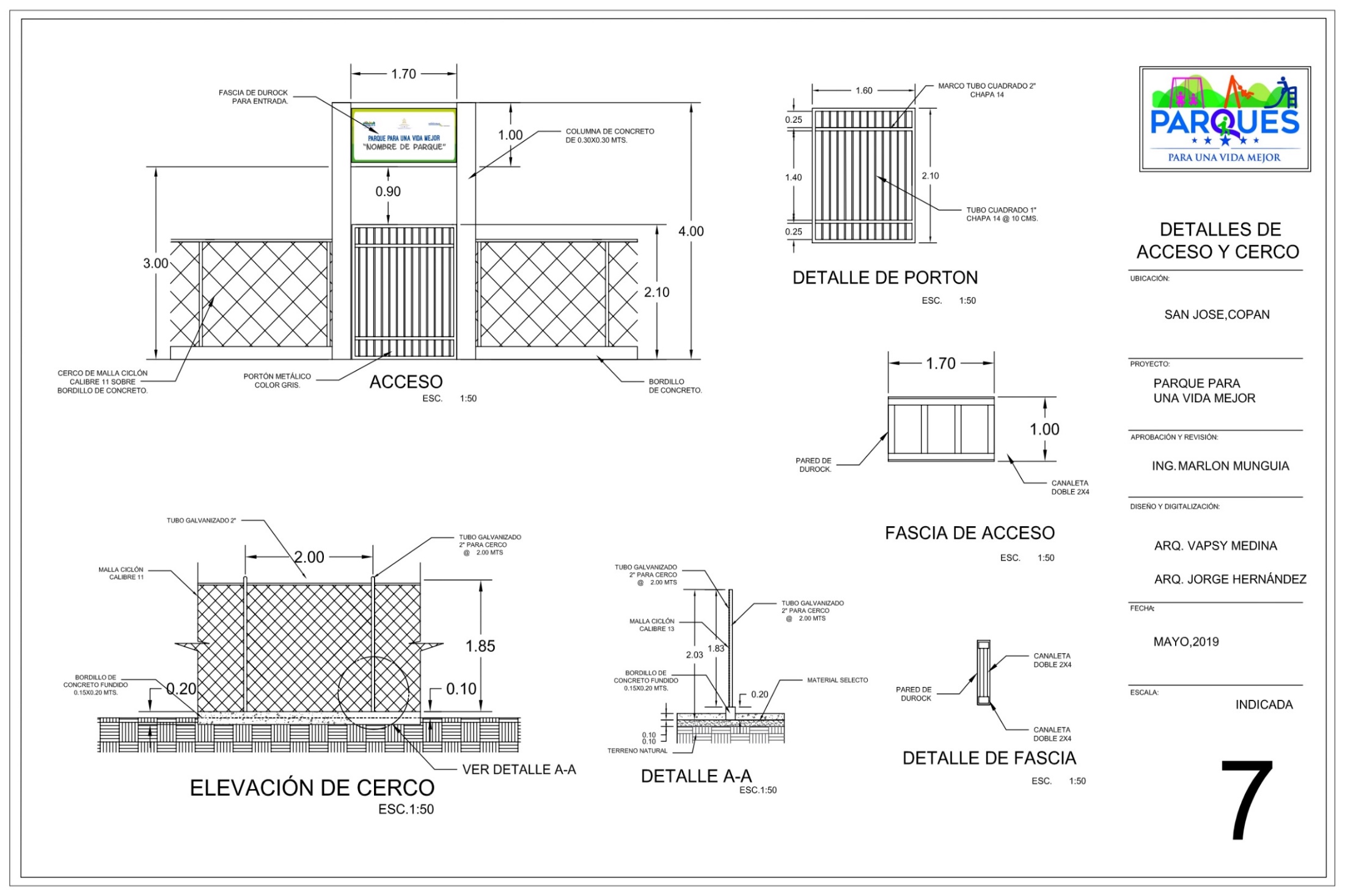 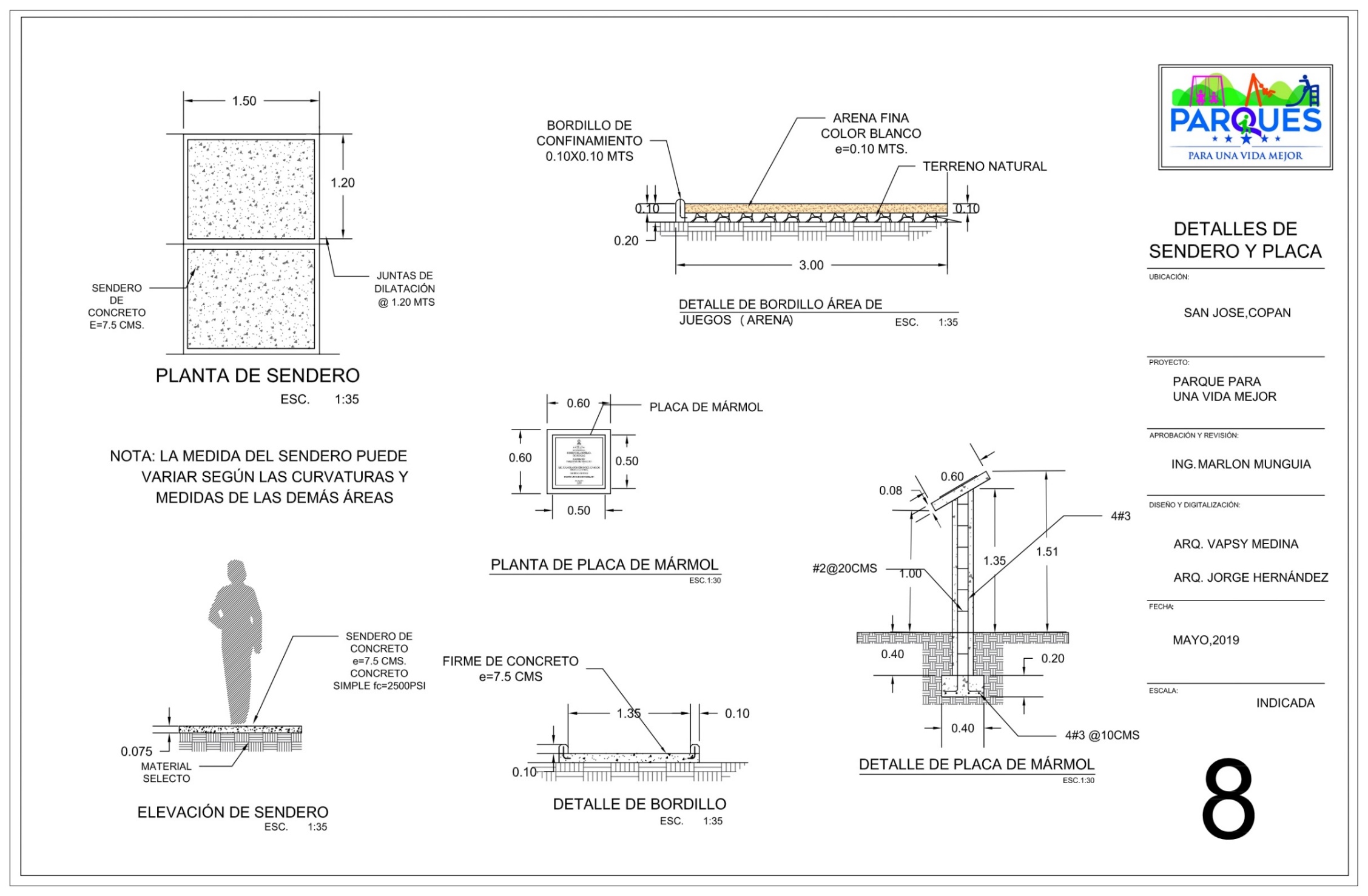 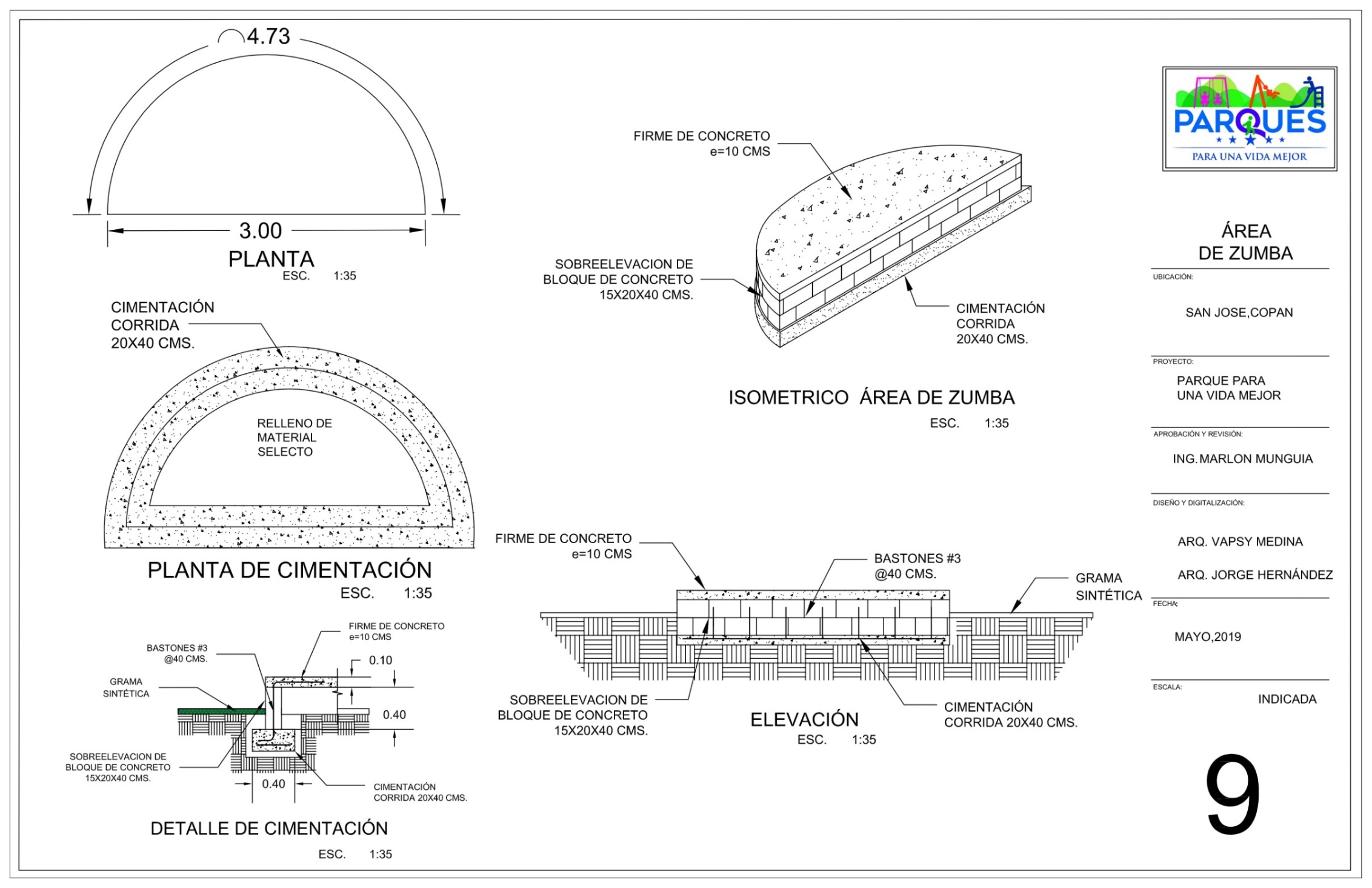 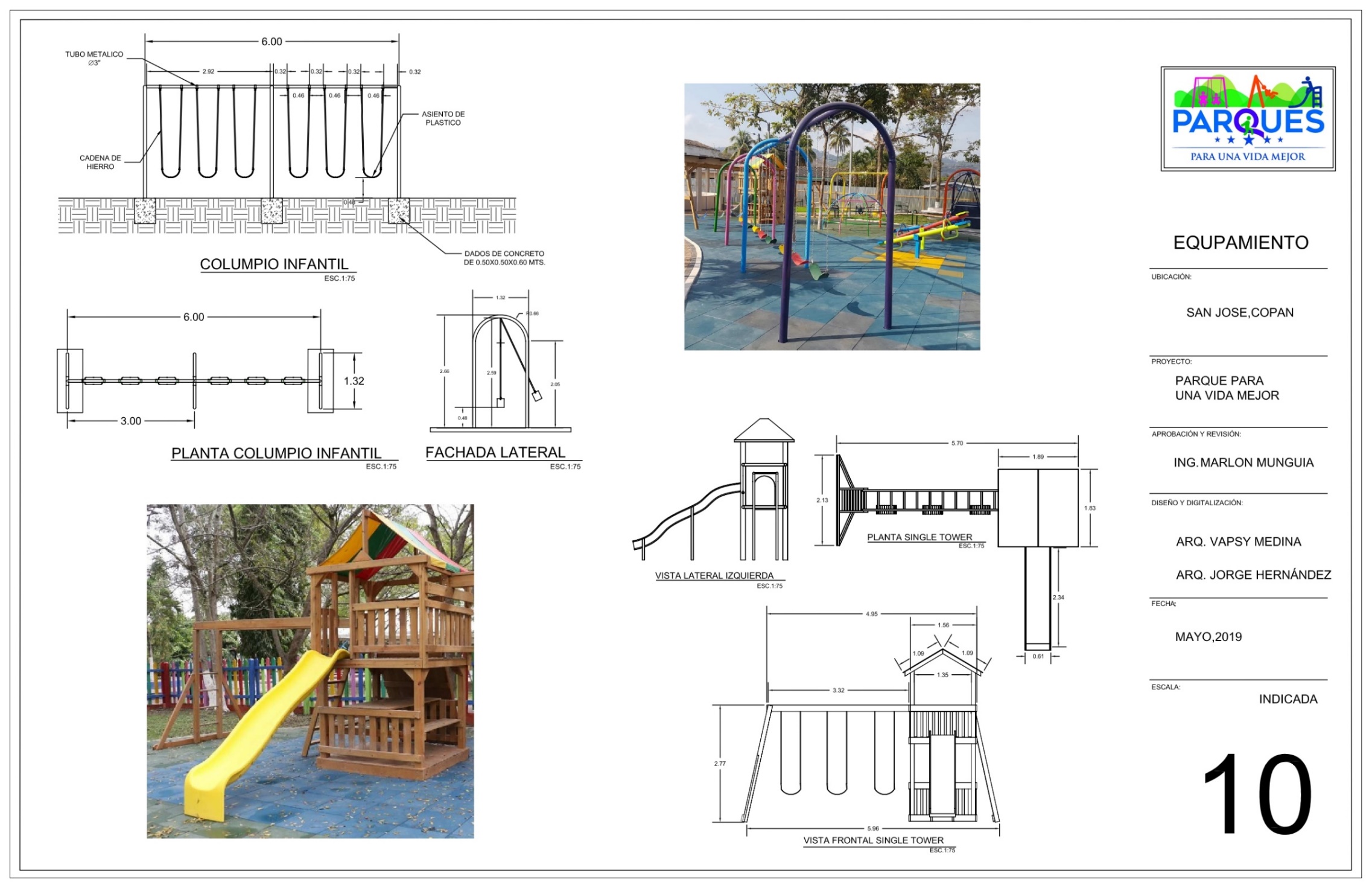 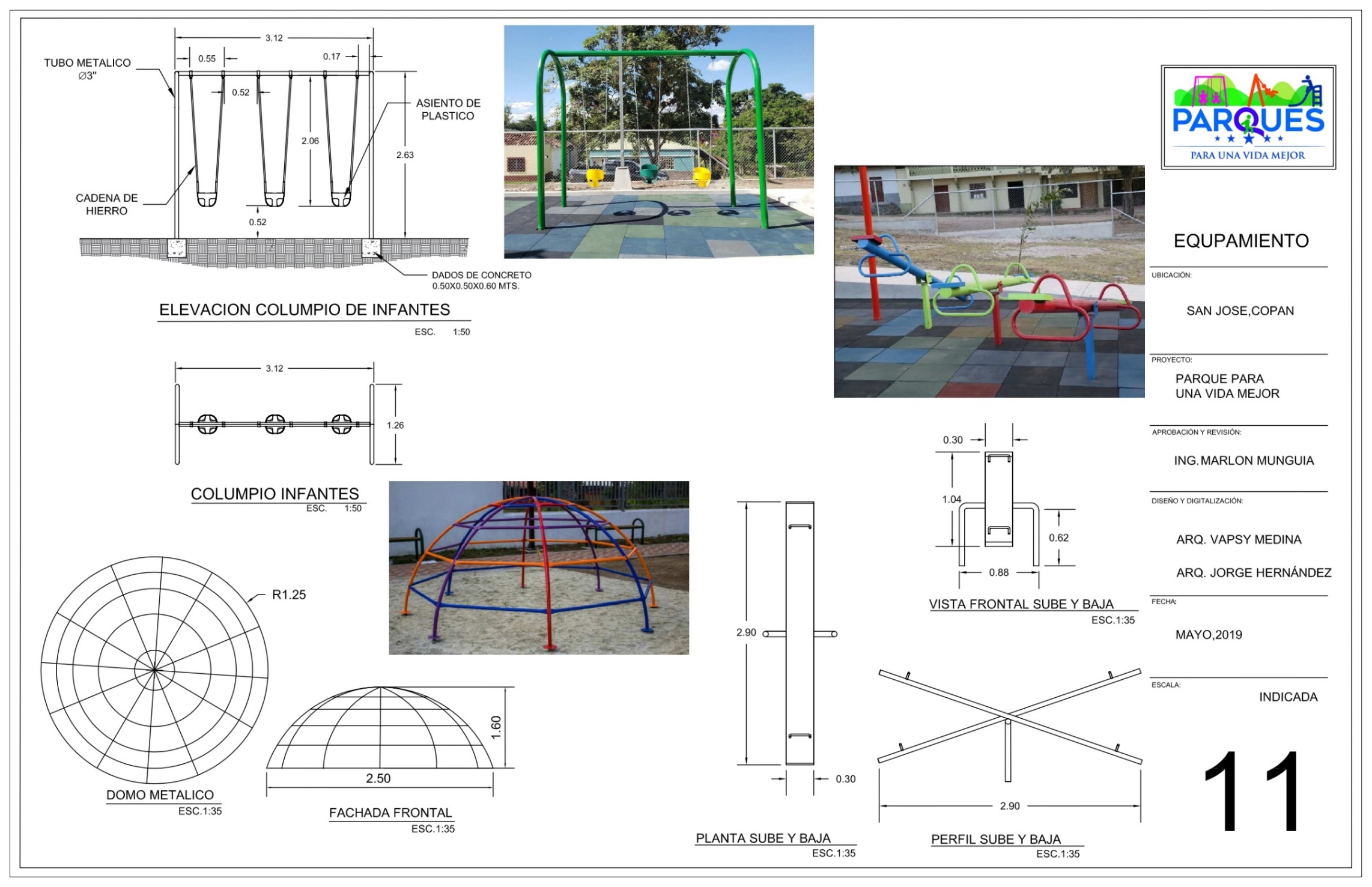 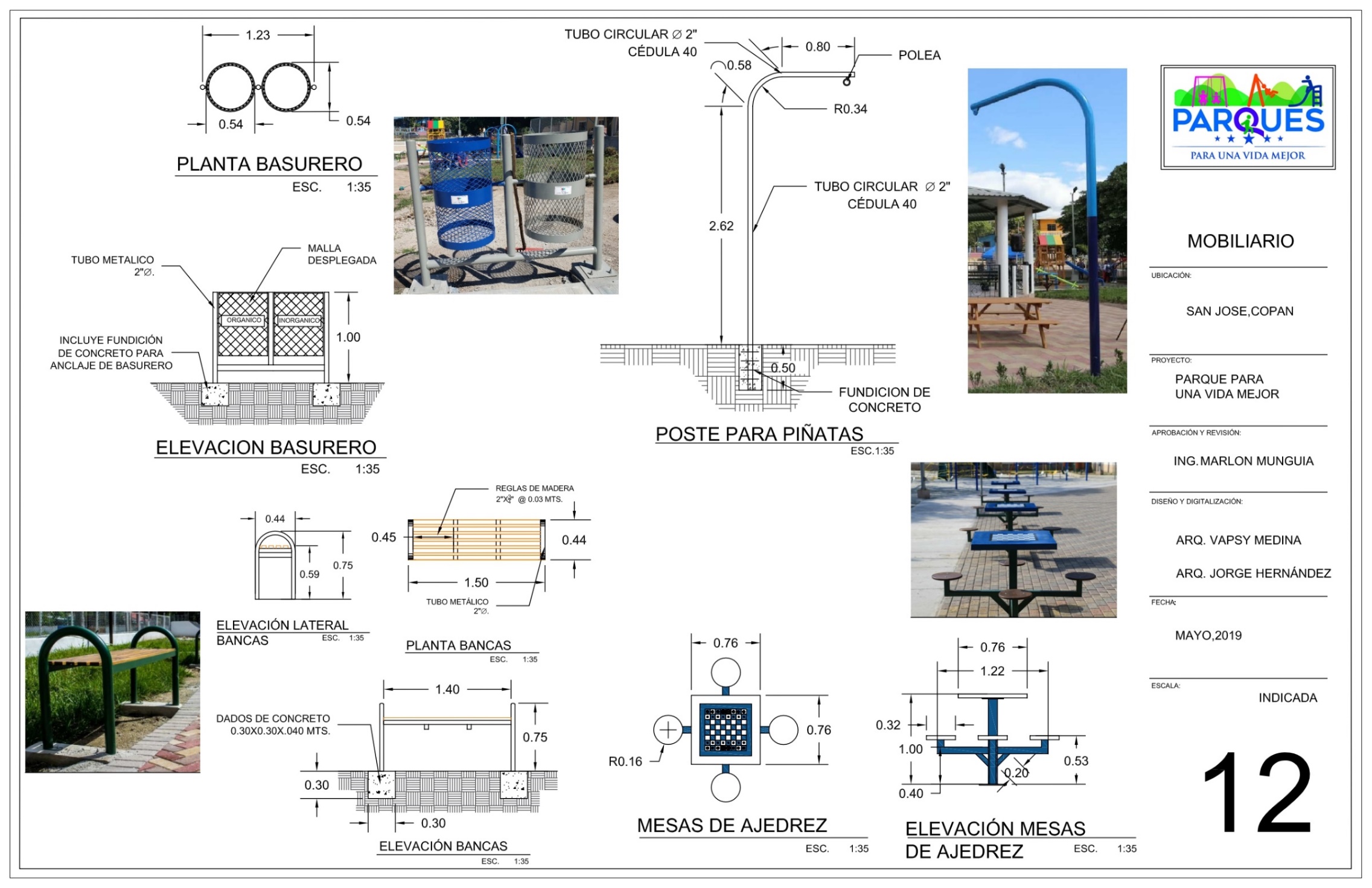 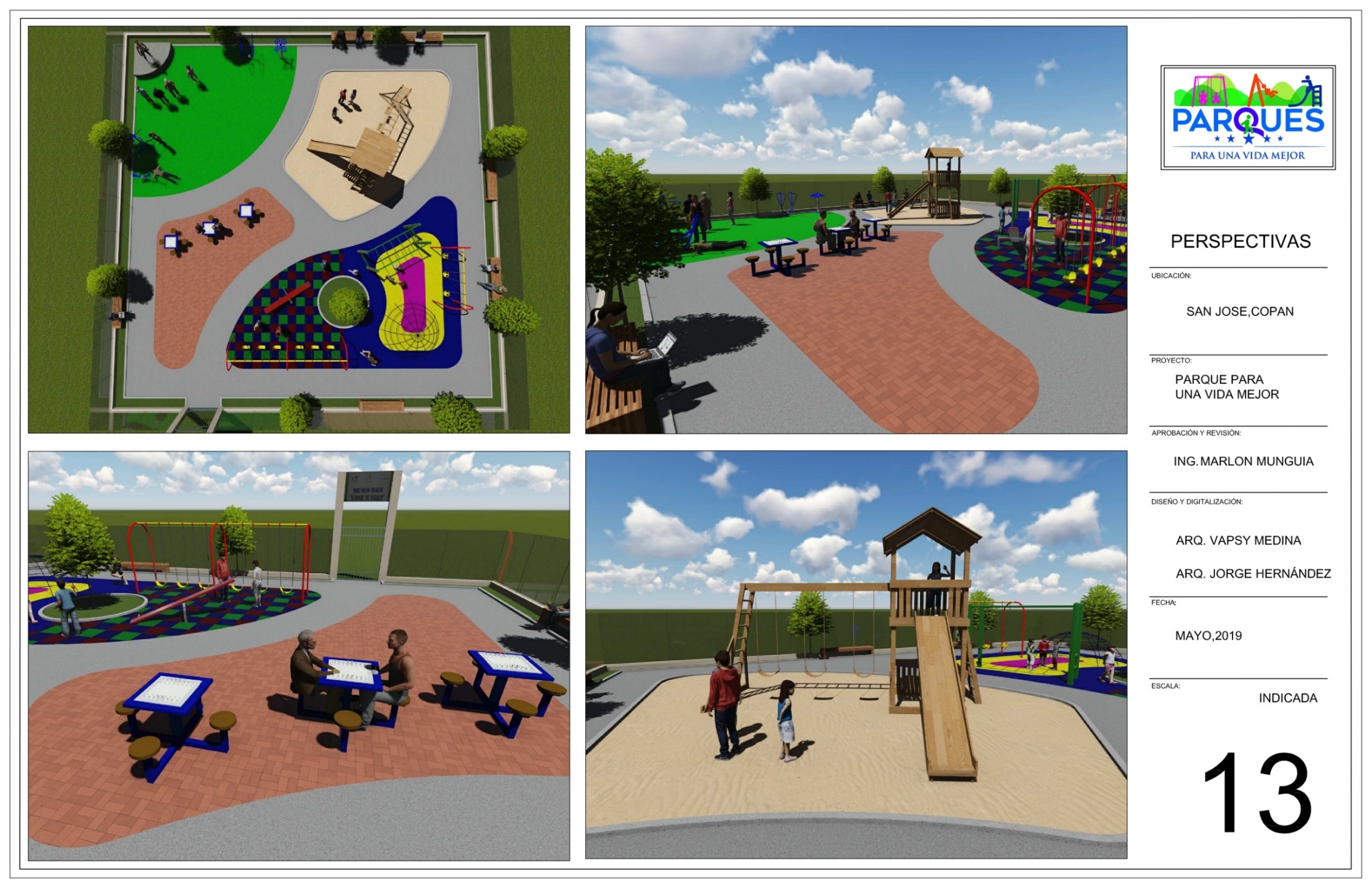 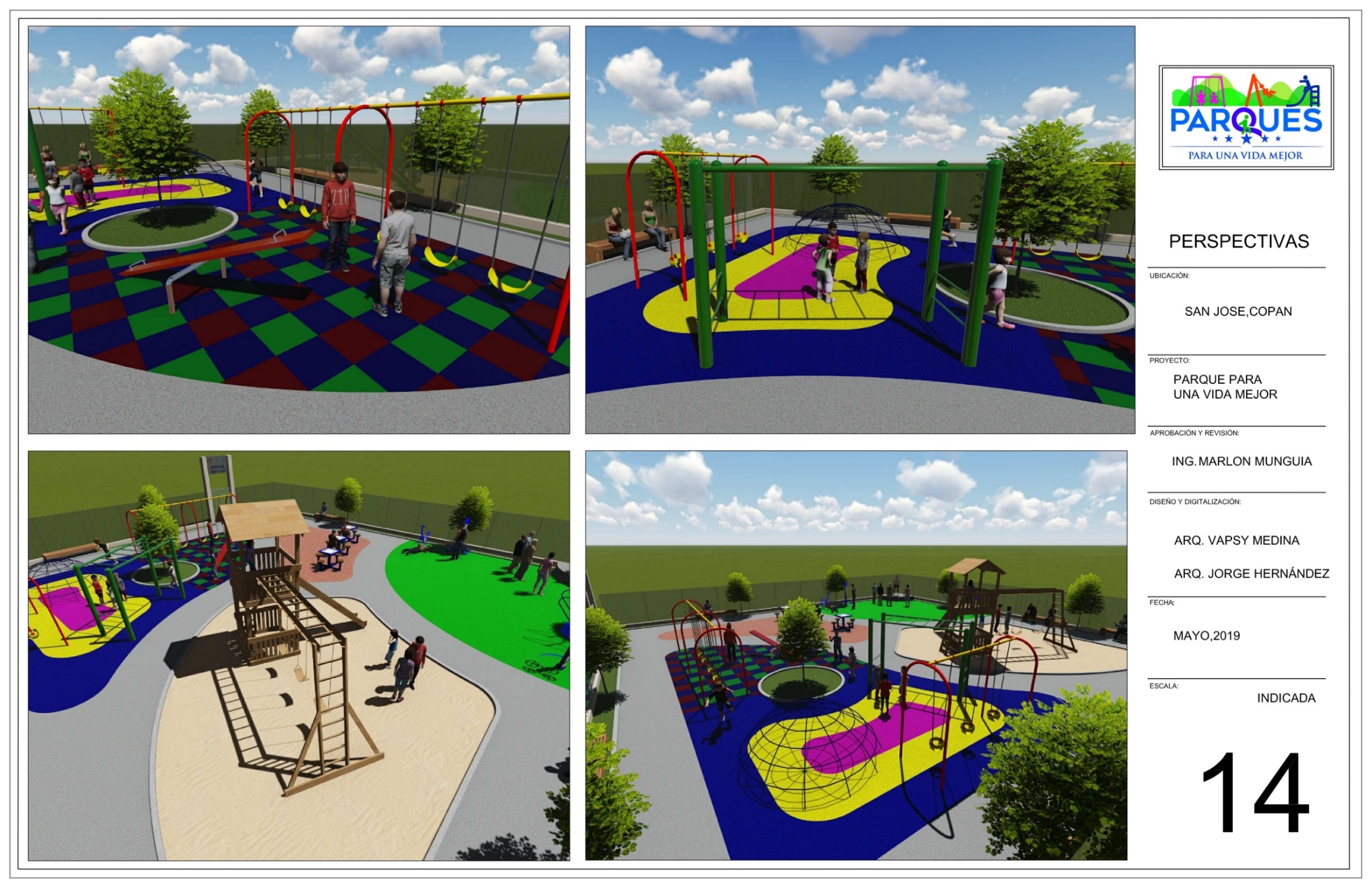 